手稲東小学校　会場のご案内関係者様お世話になっております。以下、手稲東小学校　会場の注意事項をお知らせいたしますので、ご確認をお願いいたします。○駐車場は手稲東小学校の敷地内となります。　駐車は各チーム２台までとし、車にはチーム名を必ず表示してください。冬期間は積雪により駐車場がさらに狭くなっておりますので、ご協力をお願いします。近隣の商業施設や路上には駐車しないよう、周知徹底をお願いします。○会場内に外靴置き場を設置します。必ずビニール袋に入れてください。過去に盗難事件もありましたので、心配な方はビニール袋に入れて各自保管してください。○駐車場の出入り口は１か所しかございません。敷地内入場後、切り返してバックで縦列に駐車していただきますので、ご協力をお願いします。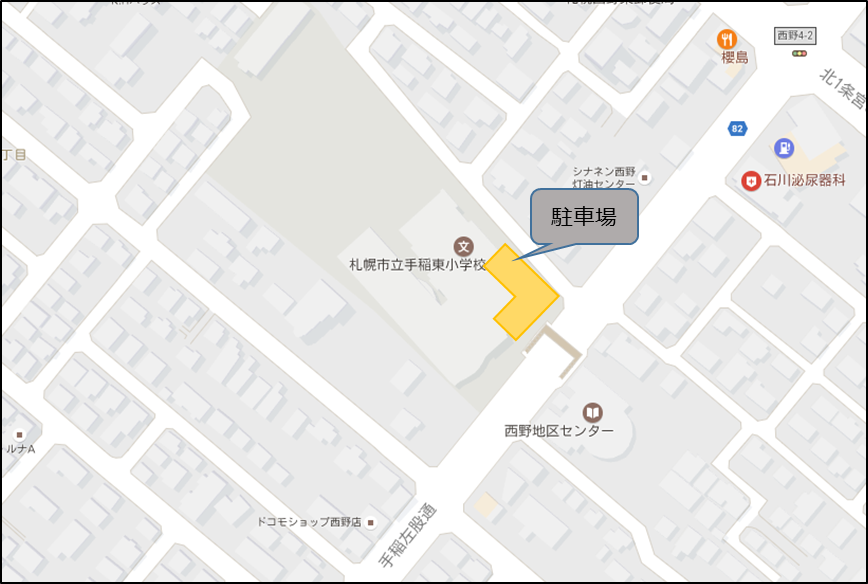 以上です。